This institution is an equal opportunity employer. F-fd-459.docx (New 6/2015) F-fd-459.docx (New 6/2015) F-fd-459.docx (New 6/2015) F-fd-459.docx (New 6/2015) F-fd-459.docx (New 6/2015) F-fd-459.docx (New 6/2015) F-fd-459.docx (New 6/2015)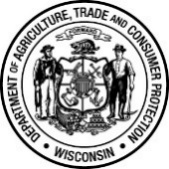 Wisconsin Department of Agriculture, Trade and Consumer ProtectionDivision of Food SafetyPO Box 8911,   Madison, WI 53708-8911Phone: (608) 224-4682   Fax (608) 224-4710Wisconsin Department of Agriculture, Trade and Consumer ProtectionDivision of Food SafetyPO Box 8911,   Madison, WI 53708-8911Phone: (608) 224-4682   Fax (608) 224-4710Wisconsin Department of Agriculture, Trade and Consumer ProtectionDivision of Food SafetyPO Box 8911,   Madison, WI 53708-8911Phone: (608) 224-4682   Fax (608) 224-4710Wisconsin Department of Agriculture, Trade and Consumer ProtectionDivision of Food SafetyPO Box 8911,   Madison, WI 53708-8911Phone: (608) 224-4682   Fax (608) 224-4710Wisconsin Department of Agriculture, Trade and Consumer ProtectionDivision of Food SafetyPO Box 8911,   Madison, WI 53708-8911Phone: (608) 224-4682   Fax (608) 224-4710Wisconsin Department of Agriculture, Trade and Consumer ProtectionDivision of Food SafetyPO Box 8911,   Madison, WI 53708-8911Phone: (608) 224-4682   Fax (608) 224-4710Request for Installation/Modification of an HTST Pasteurization SystemRequest for Installation/Modification of an HTST Pasteurization SystemRequest for Installation/Modification of an HTST Pasteurization SystemRequest for Installation/Modification of an HTST Pasteurization SystemRequest for Installation/Modification of an HTST Pasteurization SystemRequest for Installation/Modification of an HTST Pasteurization SystemRequest for Installation/Modification of an HTST Pasteurization SystemRequest for Installation/Modification of an HTST Pasteurization SystemCh. ATCP 80.48, Wis. Admin. CodeCh. ATCP 80.48, Wis. Admin. CodeCh. ATCP 80.48, Wis. Admin. CodeCh. ATCP 80.48, Wis. Admin. CodeCh. ATCP 80.48, Wis. Admin. CodeCh. ATCP 80.48, Wis. Admin. CodeCh. ATCP 80.48, Wis. Admin. CodeGENERAL INFORMATION:GENERAL INFORMATION:GENERAL INFORMATION:GENERAL INFORMATION:GENERAL INFORMATION:GENERAL INFORMATION:GENERAL INFORMATION:DAIRY PLANT DAIRY PLANT DAIRY PLANT LICENSE NUMBER/  DAIRY PLANT NUMBER      -D1 55-      LICENSE NUMBER/  DAIRY PLANT NUMBER      -D1 55-      LICENSE NUMBER/  DAIRY PLANT NUMBER      -D1 55-      DATE OF INSTALLATIONBUSINESS LOCATION STREETBUSINESS LOCATION STREETCITYCITYSTATEZIPBUSINESS PHONE: (   )     -     INSTALLER / MANUFACTURERINSTALLER / MANUFACTURERPRODUCT / PROCESSPRODUCT / PROCESSPRODUCT / PROCESSPRODUCT / PROCESSCAPACITYINSTALLER CONTACT NAMEINSTALLER CONTACT NAMECONTACT EMAIL ADDRESSCONTACT EMAIL ADDRESSCONTACT EMAIL ADDRESSCONTACT EMAIL ADDRESSCONTACT PHONE: (   )     -     EQUIPMENT SPECIFICATIONS – Provide the appropriate information indicated below to include the following:EQUIPMENT SPECIFICATIONS – Provide the appropriate information indicated below to include the following:EQUIPMENT SPECIFICATIONS – Provide the appropriate information indicated below to include the following:EQUIPMENT SPECIFICATIONS – Provide the appropriate information indicated below to include the following:EQUIPMENT SPECIFICATIONS – Provide the appropriate information indicated below to include the following:EQUIPMENT SPECIFICATIONS – Provide the appropriate information indicated below to include the following:EQUIPMENT SPECIFICATIONS – Provide the appropriate information indicated below to include the following:EQUIPMENT SPECIFICATIONS – Provide the appropriate information indicated below to include the following:EQUIPMENT SPECIFICATIONS – Provide the appropriate information indicated below to include the following:EQUIPMENT SPECIFICATIONS – Provide the appropriate information indicated below to include the following:EQUIPMENT SPECIFICATIONS – Provide the appropriate information indicated below to include the following:EQUIPMENT SPECIFICATIONS – Provide the appropriate information indicated below to include the following:EQUIPMENT SPECIFICATIONS – Provide the appropriate information indicated below to include the following:Pasteurization process flow diagram or P&ID drawingPasteurization process flow diagram or P&ID drawingPasteurization process flow diagram or P&ID drawingPasteurization process flow diagram or P&ID drawingPasteurization process flow diagram or P&ID drawingPasteurization process flow diagram or P&ID drawingPasteurization process flow diagram or P&ID drawingPasteurization process flow diagram or P&ID drawingPasteurization process flow diagram or P&ID drawingPasteurization process flow diagram or P&ID drawingPasteurization process flow diagram or P&ID drawingPasteurization process flow diagram or P&ID drawingPasteurization process flow diagram or P&ID drawingApplicable FDA Memorandum of Milk Ordinance Equipment Compliance (M-b)http://www.fda.gov/Food/GuidanceRegulation/GuidanceDocumentsRegulatoryInformation/Milk/ucm2007976.htmApplicable FDA Memorandum of Milk Ordinance Equipment Compliance (M-b)http://www.fda.gov/Food/GuidanceRegulation/GuidanceDocumentsRegulatoryInformation/Milk/ucm2007976.htmApplicable FDA Memorandum of Milk Ordinance Equipment Compliance (M-b)http://www.fda.gov/Food/GuidanceRegulation/GuidanceDocumentsRegulatoryInformation/Milk/ucm2007976.htmApplicable FDA Memorandum of Milk Ordinance Equipment Compliance (M-b)http://www.fda.gov/Food/GuidanceRegulation/GuidanceDocumentsRegulatoryInformation/Milk/ucm2007976.htmApplicable FDA Memorandum of Milk Ordinance Equipment Compliance (M-b)http://www.fda.gov/Food/GuidanceRegulation/GuidanceDocumentsRegulatoryInformation/Milk/ucm2007976.htmApplicable FDA Memorandum of Milk Ordinance Equipment Compliance (M-b)http://www.fda.gov/Food/GuidanceRegulation/GuidanceDocumentsRegulatoryInformation/Milk/ucm2007976.htmApplicable FDA Memorandum of Milk Ordinance Equipment Compliance (M-b)http://www.fda.gov/Food/GuidanceRegulation/GuidanceDocumentsRegulatoryInformation/Milk/ucm2007976.htmApplicable FDA Memorandum of Milk Ordinance Equipment Compliance (M-b)http://www.fda.gov/Food/GuidanceRegulation/GuidanceDocumentsRegulatoryInformation/Milk/ucm2007976.htmApplicable FDA Memorandum of Milk Ordinance Equipment Compliance (M-b)http://www.fda.gov/Food/GuidanceRegulation/GuidanceDocumentsRegulatoryInformation/Milk/ucm2007976.htmApplicable FDA Memorandum of Milk Ordinance Equipment Compliance (M-b)http://www.fda.gov/Food/GuidanceRegulation/GuidanceDocumentsRegulatoryInformation/Milk/ucm2007976.htmApplicable FDA Memorandum of Milk Ordinance Equipment Compliance (M-b)http://www.fda.gov/Food/GuidanceRegulation/GuidanceDocumentsRegulatoryInformation/Milk/ucm2007976.htmApplicable FDA Memorandum of Milk Ordinance Equipment Compliance (M-b)http://www.fda.gov/Food/GuidanceRegulation/GuidanceDocumentsRegulatoryInformation/Milk/ucm2007976.htmApplicable FDA Memorandum of Milk Ordinance Equipment Compliance (M-b)http://www.fda.gov/Food/GuidanceRegulation/GuidanceDocumentsRegulatoryInformation/Milk/ucm2007976.htmApplicable 3-A Sanitary Standard certificationhttp://www.3-a.org/Symbol/SymbolHolder_search.phpApplicable 3-A Sanitary Standard certificationhttp://www.3-a.org/Symbol/SymbolHolder_search.phpApplicable 3-A Sanitary Standard certificationhttp://www.3-a.org/Symbol/SymbolHolder_search.phpApplicable 3-A Sanitary Standard certificationhttp://www.3-a.org/Symbol/SymbolHolder_search.phpApplicable 3-A Sanitary Standard certificationhttp://www.3-a.org/Symbol/SymbolHolder_search.phpApplicable 3-A Sanitary Standard certificationhttp://www.3-a.org/Symbol/SymbolHolder_search.phpApplicable 3-A Sanitary Standard certificationhttp://www.3-a.org/Symbol/SymbolHolder_search.phpApplicable 3-A Sanitary Standard certificationhttp://www.3-a.org/Symbol/SymbolHolder_search.phpApplicable 3-A Sanitary Standard certificationhttp://www.3-a.org/Symbol/SymbolHolder_search.phpApplicable 3-A Sanitary Standard certificationhttp://www.3-a.org/Symbol/SymbolHolder_search.phpApplicable 3-A Sanitary Standard certificationhttp://www.3-a.org/Symbol/SymbolHolder_search.phpApplicable 3-A Sanitary Standard certificationhttp://www.3-a.org/Symbol/SymbolHolder_search.phpApplicable 3-A Sanitary Standard certificationhttp://www.3-a.org/Symbol/SymbolHolder_search.phpPLC CONTROLS PLC CONTROLS PLC CONTROLS PLC CONTROLS PLC CONTROLS PLC CONTROLS PLC CONTROLS PLC CONTROLS PLC CONTROLS PLC CONTROLS PLC CONTROLS PLC CONTROLS PLC CONTROLS PLC CONTROLS (check all that apply)PLC CONTROLS (check all that apply)FLOW DIVERSION VALVES FLOW DIVERSION VALVES FLOW DIVERSION VALVES FLOW DIVERSION VALVES TEMPERATURE (CUT-IN/ CUT OUT) TEMPERATURE (CUT-IN/ CUT OUT) TEMPERATURE (CUT-IN/ CUT OUT) TEMPERATURE (CUT-IN/ CUT OUT) TEMPERATURE (CUT-IN/ CUT OUT) FLOW FLOW PLC CONTROLS (check all that apply)PLC CONTROLS (check all that apply)FLOW – PRESSURE DIFFERENTIAL FLOW – PRESSURE DIFFERENTIAL FLOW – PRESSURE DIFFERENTIAL FLOW – PRESSURE DIFFERENTIAL CIP FUNCTIONS CIP FUNCTIONS CIP FUNCTIONS CIP FUNCTIONS CIP FUNCTIONS CIP FUNCTIONS CIP FUNCTIONS LADDER LOGIC PROVIDED			YES 	NO LADDER LOGIC PROVIDED			YES 	NO LADDER LOGIC PROVIDED			YES 	NO LADDER LOGIC PROVIDED			YES 	NO LADDER LOGIC PROVIDED			YES 	NO LADDER LOGIC PROVIDED			YES 	NO LADDER LOGIC PROVIDED			YES 	NO LADDER LOGIC PROVIDED			YES 	NO LADDER LOGIC PROVIDED			YES 	NO LADDER LOGIC PROVIDED			YES 	NO LADDER LOGIC PROVIDED			YES 	NO LADDER LOGIC PROVIDED			YES 	NO LADDER LOGIC PROVIDED			YES 	NO WIRE DIAGRAM PROVIDED			YES 	NO WIRE DIAGRAM PROVIDED			YES 	NO WIRE DIAGRAM PROVIDED			YES 	NO WIRE DIAGRAM PROVIDED			YES 	NO WIRE DIAGRAM PROVIDED			YES 	NO WIRE DIAGRAM PROVIDED			YES 	NO WIRE DIAGRAM PROVIDED			YES 	NO WIRE DIAGRAM PROVIDED			YES 	NO WIRE DIAGRAM PROVIDED			YES 	NO WIRE DIAGRAM PROVIDED			YES 	NO WIRE DIAGRAM PROVIDED			YES 	NO WIRE DIAGRAM PROVIDED			YES 	NO WIRE DIAGRAM PROVIDED			YES 	NO TESTING PROTOCOL PROVIDED		YES 	NO TESTING PROTOCOL PROVIDED		YES 	NO TESTING PROTOCOL PROVIDED		YES 	NO TESTING PROTOCOL PROVIDED		YES 	NO TESTING PROTOCOL PROVIDED		YES 	NO TESTING PROTOCOL PROVIDED		YES 	NO TESTING PROTOCOL PROVIDED		YES 	NO TESTING PROTOCOL PROVIDED		YES 	NO TESTING PROTOCOL PROVIDED		YES 	NO TESTING PROTOCOL PROVIDED		YES 	NO TESTING PROTOCOL PROVIDED		YES 	NO TESTING PROTOCOL PROVIDED		YES 	NO TESTING PROTOCOL PROVIDED		YES 	NO ELECTRONIC RECORDKEEPING		YES 	NO ELECTRONIC RECORDKEEPING		YES 	NO ELECTRONIC RECORDKEEPING		YES 	NO ELECTRONIC RECORDKEEPING		YES 	NO ELECTRONIC RECORDKEEPING		YES 	NO ELECTRONIC RECORDKEEPING		YES 	NO ELECTRONIC RECORDKEEPING		YES 	NO ELECTRONIC RECORDKEEPING		YES 	NO ELECTRONIC RECORDKEEPING		YES 	NO ELECTRONIC RECORDKEEPING		YES 	NO ELECTRONIC RECORDKEEPING		YES 	NO ELECTRONIC RECORDKEEPING		YES 	NO ELECTRONIC RECORDKEEPING		YES 	NO SUPPORTING DOCUMENTATION PROVIDED	YES 	NO SUPPORTING DOCUMENTATION PROVIDED	YES 	NO SUPPORTING DOCUMENTATION PROVIDED	YES 	NO SUPPORTING DOCUMENTATION PROVIDED	YES 	NO SUPPORTING DOCUMENTATION PROVIDED	YES 	NO SUPPORTING DOCUMENTATION PROVIDED	YES 	NO SUPPORTING DOCUMENTATION PROVIDED	YES 	NO SUPPORTING DOCUMENTATION PROVIDED	YES 	NO SUPPORTING DOCUMENTATION PROVIDED	YES 	NO SUPPORTING DOCUMENTATION PROVIDED	YES 	NO SUPPORTING DOCUMENTATION PROVIDED	YES 	NO SUPPORTING DOCUMENTATION PROVIDED	YES 	NO SUPPORTING DOCUMENTATION PROVIDED	YES 	NO TEMPERATURE MONITORINGTEMPERATURE MONITORINGTEMPERATURE MONITORINGTEMPERATURE MONITORINGTEMPERATURE MONITORINGTEMPERATURE MONITORINGTEMPERATURE MONITORINGTEMPERATURE MONITORINGTEMPERATURE MONITORINGTEMPERATURE MONITORINGTEMPERATURE MONITORINGTEMPERATURE MONITORINGTEMPERATURE MONITORINGINDICATING THERMOMETERINDICATING THERMOMETERMAKE:       MAKE:       MAKE:       MAKE:       MAKE:       SERIAL #:      SERIAL #:      SERIAL #:      SERIAL #:      SERIAL #:      M-b  STLRSTLRMAKE:       MAKE:       MAKE:       MAKE:       MAKE:       SERIAL #:      SERIAL #:      SERIAL #:      SERIAL #:      SERIAL #:      M-b  STLRSTLRPROGRAMMING PROVIDED  YES 	NO PROGRAMMING PROVIDED  YES 	NO PROGRAMMING PROVIDED  YES 	NO PROGRAMMING PROVIDED  YES 	NO PROGRAMMING PROVIDED  YES 	NO FAST RESPONSE RTD PROVIDED  YES    NO FAST RESPONSE RTD PROVIDED  YES    NO FAST RESPONSE RTD PROVIDED  YES    NO FAST RESPONSE RTD PROVIDED  YES    NO FAST RESPONSE RTD PROVIDED  YES    NO FAST RESPONSE RTD PROVIDED  YES    NO FLOW DIVERSIONFLOW DIVERSIONFLOW DIVERSIONFLOW DIVERSIONFLOW DIVERSIONFLOW DIVERSIONFLOW DIVERSIONFLOW DIVERSIONFLOW DIVERSIONFLOW DIVERSIONFLOW DIVERSIONFLOW DIVERSIONFLOW DIVERSIONFLOW DIVERSION DEVICEFLOW DIVERSION DEVICEMAKE:       MAKE:       MAKE:       MAKE:       MAKE:       MODEL:      MODEL:      MODEL:      MODEL:      MODEL:      M-b  FLOW DIVERSION DEVICEFLOW DIVERSION DEVICESIZE: 1.5” 	2” 	3” 	4” SIZE: 1.5” 	2” 	3” 	4” SIZE: 1.5” 	2” 	3” 	4” SIZE: 1.5” 	2” 	3” 	4” SIZE: 1.5” 	2” 	3” 	4” WIRE DIAGRAM PROVIDED	YES 	NO WIRE DIAGRAM PROVIDED	YES 	NO WIRE DIAGRAM PROVIDED	YES 	NO WIRE DIAGRAM PROVIDED	YES 	NO WIRE DIAGRAM PROVIDED	YES 	NO WIRE DIAGRAM PROVIDED	YES 	NO FLOW DIVERSION DEVICEFLOW DIVERSION DEVICESOLENOIDS:	MANUAL OVERRIDE 	SEALABLE ENCLOSURE SOLENOIDS:	MANUAL OVERRIDE 	SEALABLE ENCLOSURE SOLENOIDS:	MANUAL OVERRIDE 	SEALABLE ENCLOSURE SOLENOIDS:	MANUAL OVERRIDE 	SEALABLE ENCLOSURE SOLENOIDS:	MANUAL OVERRIDE 	SEALABLE ENCLOSURE SOLENOIDS:	MANUAL OVERRIDE 	SEALABLE ENCLOSURE SOLENOIDS:	MANUAL OVERRIDE 	SEALABLE ENCLOSURE SOLENOIDS:	MANUAL OVERRIDE 	SEALABLE ENCLOSURE SOLENOIDS:	MANUAL OVERRIDE 	SEALABLE ENCLOSURE SOLENOIDS:	MANUAL OVERRIDE 	SEALABLE ENCLOSURE SOLENOIDS:	MANUAL OVERRIDE 	SEALABLE ENCLOSURE TIMING SYSTEM TIMING SYSTEM TIMING SYSTEM TIMING SYSTEM TIMING SYSTEM TIMING SYSTEM TIMING SYSTEM TIMING SYSTEM TIMING SYSTEM TIMING SYSTEM TIMING SYSTEM TIMING SYSTEM TIMING SYSTEM POSITIVE DISPLACEMENT PUMP POSITIVE DISPLACEMENT PUMP YES  	NO YES  	NO YES  	NO YES  	NO YES  	NO YES  	NO YES  	NO YES  	NO YES  	NO YES  	NO YES  	NO POSITIVE DISPLACEMENT PUMP POSITIVE DISPLACEMENT PUMP ROTARY ROTARY ROTARY ROTARY ROTARY PISTON PISTON PISTON PISTON PISTON PISTON POSITIVE DISPLACEMENT PUMP POSITIVE DISPLACEMENT PUMP MAKE:      MAKE:      MAKE:      MAKE:      MAKE:      MODEL:      MODEL:      MODEL:      MODEL:      MODEL:      MODEL:      METER BASED TIMING SYSTEMMETER BASED TIMING SYSTEMYES  	NO YES  	NO YES  	NO YES  	NO YES  	NO YES  	NO YES  	NO YES  	NO YES  	NO YES  	NO YES  	NO 	FLOW RECORDER	FLOW RECORDERMAKE:       MAKE:       MAKE:       MAKE:       MAKE:       MODEL:      MODEL:      MODEL:      MODEL:      MODEL:      M-b 	FLOW RECORDER	FLOW RECORDERPROGRAMMING PROVIDED  YES 	NO PROGRAMMING PROVIDED  YES 	NO PROGRAMMING PROVIDED  YES 	NO PROGRAMMING PROVIDED  YES 	NO PROGRAMMING PROVIDED  YES 	NO PROGRAMMING PROVIDED  YES 	NO PROGRAMMING PROVIDED  YES 	NO PROGRAMMING PROVIDED  YES 	NO PROGRAMMING PROVIDED  YES 	NO PROGRAMMING PROVIDED  YES 	NO PROGRAMMING PROVIDED  YES 	NO 	FLOW ALARM	FLOW ALARMINTEGRAL W/ RECORDER  INTEGRAL W/ RECORDER  INTEGRAL W/ RECORDER  INTEGRAL PLC  INTEGRAL PLC  INTEGRAL PLC  STAND ALONE  STAND ALONE  STAND ALONE  STAND ALONE  STAND ALONE  	FLOW ALARM	FLOW ALARMALARM BY-PASS INSTALLED  YES 	 NO ALARM BY-PASS INSTALLED  YES 	 NO ALARM BY-PASS INSTALLED  YES 	 NO ALARM BY-PASS INSTALLED  YES 	 NO ALARM BY-PASS INSTALLED  YES 	 NO ALARM BY-PASS INSTALLED  YES 	 NO ALARM BY-PASS INSTALLED  YES 	 NO ALARM BY-PASS INSTALLED  YES 	 NO ALARM BY-PASS INSTALLED  YES 	 NO ALARM BY-PASS INSTALLED  YES 	 NO ALARM BY-PASS INSTALLED  YES 	 NO 	FLOW METER	FLOW METERMAKE:       MAKE:       MAKE:       MAKE:       MAKE:       MODEL:      MODEL:      MODEL:      MODEL:      MODEL:      M-b  	FLOW METER	FLOW METERPROGRAMMING PROVIDED  YES 	NO PROGRAMMING PROVIDED  YES 	NO PROGRAMMING PROVIDED  YES 	NO PROGRAMMING PROVIDED  YES 	NO PROGRAMMING PROVIDED  YES 	NO PROGRAMMING PROVIDED  YES 	NO PROGRAMMING PROVIDED  YES 	NO PROGRAMMING PROVIDED  YES 	NO PROGRAMMING PROVIDED  YES 	NO PROGRAMMING PROVIDED  YES 	NO PROGRAMMING PROVIDED  YES 	NO 	FLOW TRANSMITTER	FLOW TRANSMITTERINTEGRAL W/ METER  INTEGRAL W/ METER  INTEGRAL W/ METER  INTEGRAL W/ METER  INTEGRAL W/ METER  STAND ALONE  STAND ALONE  STAND ALONE  STAND ALONE  STAND ALONE  STAND ALONE  	FLOW TRANSMITTER	FLOW TRANSMITTERMAKE:       MAKE:       MAKE:       MAKE:       MAKE:       MODEL:      MODEL:      MODEL:      MODEL:      MODEL:      MODEL:      	FLOW TRANSMITTER	FLOW TRANSMITTERPROGRAMMING PROVIDED  YES 	NO PROGRAMMING PROVIDED  YES 	NO PROGRAMMING PROVIDED  YES 	NO PROGRAMMING PROVIDED  YES 	NO PROGRAMMING PROVIDED  YES 	NO PROGRAMMING PROVIDED  YES 	NO PROGRAMMING PROVIDED  YES 	NO PROGRAMMING PROVIDED  YES 	NO PROGRAMMING PROVIDED  YES 	NO PROGRAMMING PROVIDED  YES 	NO PROGRAMMING PROVIDED  YES 	NO 	VARIABLE SPEED DRIVE	VARIABLE SPEED DRIVEYES 	NO YES 	NO YES 	NO YES 	NO YES 	NO YES 	NO YES 	NO YES 	NO YES 	NO YES 	NO YES 	NO 	VARIABLE SPEED DRIVE	VARIABLE SPEED DRIVEMAKE:      MAKE:      MAKE:      MAKE:      MAKE:      MODEL:      MODEL:      MODEL:      MODEL:      MODEL:      MODEL:      	VARIABLE SPEED DRIVE	VARIABLE SPEED DRIVEPROGRAMMING PROVIDED  YES 	NO PROGRAMMING PROVIDED  YES 	NO PROGRAMMING PROVIDED  YES 	NO PROGRAMMING PROVIDED  YES 	NO PROGRAMMING PROVIDED  YES 	NO SEALABLE ENCLOSURE SEALABLE ENCLOSURE SEALABLE ENCLOSURE SEALABLE ENCLOSURE SEALABLE ENCLOSURE SEALABLE ENCLOSURE REGENERATIVE HEATING CONTROLSREGENERATIVE HEATING CONTROLSREGENERATIVE HEATING CONTROLSREGENERATIVE HEATING CONTROLSREGENERATIVE HEATING CONTROLSREGENERATIVE HEATING CONTROLSREGENERATIVE HEATING CONTROLSREGENERATIVE HEATING CONTROLSREGENERATIVE HEATING CONTROLSREGENERATIVE HEATING CONTROLSREGENERATIVE HEATING CONTROLSREGENERATIVE HEATING CONTROLSREGENERATIVE HEATING CONTROLSN/A PRESSURE DIFFERENTIAL CONTROLLERMAKE:       MAKE:       MAKE:       MAKE:       MAKE:       MODEL:      MODEL:      MODEL:      MODEL:      MODEL:      M-b  N/A PRESSURE DIFFERENTIAL CONTROLLERPRESSURE SENSORS - MAKE:       PRESSURE SENSORS - MAKE:       PRESSURE SENSORS - MAKE:       PRESSURE SENSORS - MAKE:       PRESSURE SENSORS - MAKE:       PRESSURE SENSORS - MAKE:       PRESSURE SENSORS - MAKE:       MODEL:      MODEL:      MODEL:      3-A N/A BOOSTER VARIABLE SPEED DRIVEYES 	NO MAKE:       MAKE:       MAKE:       MAKE:       MODEL:      MODEL:      MODEL:      MODEL:      MODEL:      MODEL:      N/A BOOSTER VARIABLE SPEED DRIVEYES 	NO PROGRAMMING PROVIDED  YES 	NO PROGRAMMING PROVIDED  YES 	NO PROGRAMMING PROVIDED  YES 	NO PROGRAMMING PROVIDED  YES 	NO PROGRAMMING PROVIDED  YES 	NO PROGRAMMING PROVIDED  YES 	NO PROGRAMMING PROVIDED  YES 	NO SEALABLE ENCLOSURE SEALABLE ENCLOSURE SEALABLE ENCLOSURE N/A VACUUM BREAKERMAKE:       MAKE:       MAKE:       MAKE:       MAKE:       MODEL:      MODEL:      MODEL:      MODEL:      MODEL:      3-A STEAM INJECTION HEATING STEAM INJECTION HEATING STEAM INJECTION HEATING STEAM INJECTION HEATING STEAM INJECTION HEATING STEAM INJECTION HEATING STEAM INJECTION HEATING STEAM INJECTION HEATING STEAM INJECTION HEATING STEAM INJECTION HEATING STEAM INJECTION HEATING STEAM INJECTION HEATING STEAM INJECTION HEATING N/A STEAM INJECTORMAKE:       MAKE:       MAKE:       MAKE:       MAKE:       MODEL:      MODEL:      MODEL:      MODEL:      MODEL:      3-A N/A STEAM INJECTOR PRESSURE DIFFERENTIAL CONTROLLERMAKE:       MAKE:       MAKE:       MAKE:       MAKE:       MODEL:      MODEL:      MODEL:      MODEL:      MODEL:      M-b N/A STEAM INJECTOR PRESSURE DIFFERENTIAL CONTROLLERPRESSURE SENSORS - MAKE:       PRESSURE SENSORS - MAKE:       PRESSURE SENSORS - MAKE:       PRESSURE SENSORS - MAKE:       PRESSURE SENSORS - MAKE:       MODEL:      MODEL:      MODEL:      MODEL:      MODEL:      3-A N/A HOLDING TUBE PRESSURE SWITCHMAKE:       MAKE:       MAKE:       MAKE:       MAKE:       MODEL:      MODEL:      MODEL:      MODEL:      MODEL:      MODEL:      N/A HOLDING TUBE PRESSURE SWITCHPRESSURE SENSORS - MAKE:       PRESSURE SENSORS - MAKE:       PRESSURE SENSORS - MAKE:       PRESSURE SENSORS - MAKE:       PRESSURE SENSORS - MAKE:       MODEL:      MODEL:      MODEL:      MODEL:      MODEL:      3-A N/A STEAM OF CULINARY QUALITYYES 	NO YES 	NO YES 	NO YES 	NO YES 	NO YES 	NO YES 	NO YES 	NO YES 	NO YES 	NO YES 	NO AUXILIARY EQUIPMENT (check all that apply)AUXILIARY EQUIPMENT (check all that apply)AUXILIARY EQUIPMENT (check all that apply)AUXILIARY EQUIPMENT (check all that apply)AUXILIARY EQUIPMENT (check all that apply)AUXILIARY EQUIPMENT (check all that apply)AUXILIARY EQUIPMENT (check all that apply)AUXILIARY EQUIPMENT (check all that apply)AUXILIARY EQUIPMENT (check all that apply)AUXILIARY EQUIPMENT (check all that apply)AUXILIARY EQUIPMENT (check all that apply)AUXILIARY EQUIPMENT (check all that apply)AUXILIARY EQUIPMENT (check all that apply)HOMOGENIZER/ HIGH PRESSURE PUMP 	HOMOGENIZER/ HIGH PRESSURE PUMP 	HOMOGENIZER/ HIGH PRESSURE PUMP 	HOMOGENIZER/ HIGH PRESSURE PUMP 	STUFFING PUMP(S) 	STUFFING PUMP(S) 	STUFFING PUMP(S) 	STUFFING PUMP(S) 	STUFFING PUMP(S) 	STUFFING PUMP(S) 	SEPARATOR 	 SEPARATOR 	 SEPARATOR 	 VACUUM CHAMBER 	VACUUM CHAMBER 	VACUUM CHAMBER 	VACUUM CHAMBER 	SANITARY RESTRICTOR IN THE DIVERT LINE 	SANITARY RESTRICTOR IN THE DIVERT LINE 	SANITARY RESTRICTOR IN THE DIVERT LINE 	SANITARY RESTRICTOR IN THE DIVERT LINE 	SANITARY RESTRICTOR IN THE DIVERT LINE 	SANITARY RESTRICTOR IN THE DIVERT LINE 	SANITARY RESTRICTOR IN THE DIVERT LINE 	SANITARY RESTRICTOR IN THE DIVERT LINE 	SANITARY RESTRICTOR IN THE DIVERT LINE 	*Email and/or mail completed applications to the locally assigned Food & Dairy Specialist at least 30 days prior to installation/ modification.*Email and/or mail completed applications to the locally assigned Food & Dairy Specialist at least 30 days prior to installation/ modification.*Email and/or mail completed applications to the locally assigned Food & Dairy Specialist at least 30 days prior to installation/ modification.*Email and/or mail completed applications to the locally assigned Food & Dairy Specialist at least 30 days prior to installation/ modification.*Email and/or mail completed applications to the locally assigned Food & Dairy Specialist at least 30 days prior to installation/ modification.The undersigned hereby certifies that the information provided on this form and all additional supporting documents required are true, complete and accurate to facilitate review for determination of compliance to ATCP 80.48, Wis. Admin. Code. HTST and HHST pasteurization. Pasteurization by means of HTST or HHST pasteurization shall comply with the standards set forth in "3-A Accepted Practices for the Sanitary Construction, Installation, Testing and Operation of High-Temperature Short-Time and Higher Heat Shorter Time Pasteurizer Systems," standard 3A 603-07 (November, 2005), published by 3-A Sanitary Standards, Inc.The undersigned hereby certifies that the information provided on this form and all additional supporting documents required are true, complete and accurate to facilitate review for determination of compliance to ATCP 80.48, Wis. Admin. Code. HTST and HHST pasteurization. Pasteurization by means of HTST or HHST pasteurization shall comply with the standards set forth in "3-A Accepted Practices for the Sanitary Construction, Installation, Testing and Operation of High-Temperature Short-Time and Higher Heat Shorter Time Pasteurizer Systems," standard 3A 603-07 (November, 2005), published by 3-A Sanitary Standards, Inc.The undersigned hereby certifies that the information provided on this form and all additional supporting documents required are true, complete and accurate to facilitate review for determination of compliance to ATCP 80.48, Wis. Admin. Code. HTST and HHST pasteurization. Pasteurization by means of HTST or HHST pasteurization shall comply with the standards set forth in "3-A Accepted Practices for the Sanitary Construction, Installation, Testing and Operation of High-Temperature Short-Time and Higher Heat Shorter Time Pasteurizer Systems," standard 3A 603-07 (November, 2005), published by 3-A Sanitary Standards, Inc.AUTHORIZED SIGNATURETITLEDATE